Информационное письмо о конкурсе сказок «Волшебная страна финансов»Центр развития молодёжных волонтёрских программ Тверского государственного университета приглашает принять участие во II конкурсе сказок «Волшебная страна финансов»!В 2020 году мы запустили проект «Волонтеры финансового просвещения: помощь старшему поколению». В рамках его реализации мы проводим занятия с людьми серебряного возраста по основам финансовой грамотности и финансовой безопасности. Сложно отрицать безусловную значимость проекта, особенно в современных условиях, когда участилось количество случаев мошеннических атак по отношению не только к пенсионерам, но и молодым людям. Летом 2021 года мы провели I конкурс финансовых сказок «Волшебная страна финансов». Более пятидесяти заявок пришло на наш конкурс. Работы-победители войдут в сборник финансовых сказок. В настоящее время волонтеры проекта готовят иллюстрации к сказкам.Мы считаем, что в формировании финансовой культуры у детей нельзя ограничиваться, потому запускаем II конкурс финансовых сказок «Волшебная страна финансов». Лучшие работы также войдут с сборник.Целью конкурса является создание сборника обучающих сказок для финансового просвещения. Когда финансовых продуктов и услуг становится все больше, а сами они — все сложнее, разобраться в них бывает непросто. Чтобы люди умели ориентироваться в мире финансов и выбирать именно те услуги, которые им нужны, в рамках проекта волонтеры ведут занятия по финансовому просвещению и повышению финансовой грамотности населения. Принять участие в конкурсе просто:До  21 декабря прислать заполненную анкету (Приложение 1) на адрес volunteer@tversu.ru с указанием темы «Финансовая сказка»Прикрепить к письму работу Для участия в конкурсе сказка должна соответствовать требованиям, описанным далее. При условии их соблюдения участникам будут выданы сертификаты. Из отобранных работ будет составлен сборник финансовых сказок «Волшебная страна финансов» для обучения финансовой грамотности школьников.ЭТАПЫ ПРОВЕДЕНИЯ:С 21.10.21 по 21.12.21 – прием работ и заявокС 21.12.21 по 25.10.21 – проверка работы, отбор работ для сборника и голосование за лучшую работу30.12.21 – объявление победителейТРЕБОВАНИЯ К УЧАСТНИКАМ:Возрастные категории участников: от 7 до 11 лет от 12 до 17 лет от 18 и старше Участники соревнуются внутри своих возрастных групп.Лица, не достигшие 18 лет, должны получить от родителей или их законных представителей согласие на обработку персональных данных и на участие в Конкурсе (см. Приложение 1)ТРЕБОВАНИЯ К РАБОТАМ:Работа должна быть в виде текста, изображения (комикс) либо видео;Работа должна быть прислана в формате Word в соответствии с требованиями к оформлению работ;Работа должна соответствовать одной из предложенных ниже тем;Работа, не соответствующая первым трем пунктам, не будет допущена до конкурса;Работа не должна содержать оскорбительные высказывания, дискриминацию по различным признакам, политическую агитацию или религиозную пропаганду.ТЕМАТИКИ РАБОТ:Учет доходов и расходов (почему нужно вести учет доходов и расходов; откуда берутся деньги в семье; куда пропадают деньги и т.д.)Финансовое мошенничество (кто такие финансовые мошенники; мошенники в социальных сетях; телефонное мошенничество и т.д.)Как разумно тратить деньги (банковская карта – как правильно и безопасно пользоваться; финансовые пирамиды; банковские кредиты; банковские услуги и т.д.)Электронные «помощники» в ведении учета доходов и расходов (кибербезопасность; мобильный банк; интернет-банк и т.д.)Происхождение денег и банковской системыОт одного участника принимается не более одной работы по теме.ТРЕБОВАНИЯ К ОФОРМЛЕНИЮ РАБОТ:Печатный текст объемом от 3 до 6 страниц, шрифт Times New Roman, кегль - 14, все поля по 2, межстрочный интервал 1,5. Язык: русский. Формат файла – MS Word;В работе указывается название (жирным шрифтом, выравнивание по центру, размер шрифта 14), ниже автор: фио, должность, страна и город проживания, место работы либо наименование профессиональной образовательной организации (курсивом, выравнивание по центру, размер шрифта 14);В начале работы обязательно пишется аннотация, чему именно посвящена сказка и на какую возрастную категорию она направлена;Иллюстрации к сказке при их наличии должны соответствовать выбранной теме, а также быть авторскими;Иллюстрации располагаются непосредственно в тексте. В Приложении 2 приведен образец оформления работы. По вопросам участия обращаться по номеру 8-900-011-16-26 либо на почту volunteer@tversu.ru.Приложение 1. Анкета участникаЗаполняя анкету, вы даёте разрешение на обработку персональных данных и размещение работы в сборнике с указанием ФИО* Вопросы, обязательные для заполнения** Для участников, не достигших 18 летПриложение 2. Образец оформления работыСказка о финансовой грамотности, или про то, как Емеля царем сталЗангелова МарияПобедитель Всероссийского конкурса сочиненийМБОУ СОШ №7 Предгорного муниципального районаАннотация: представленная сказка посвящена теме финансовой грамотности и направлена на объяснение простым языком сложной темы детям в возрасте от 7 до 9 лет.В тридевятом царстве, в тридесятом государстве жил-был Царь, и была у него дочь – прекрасная Царевна-Транжира. И была в этом царстве беда: не умели ни Царь с дочерью, ни бояре с дворянами финансами своими распоряжаться, оттого и страдала Экономика, горько плакала, днями и ночами проливала слезы о копеечках казенных. А что же Царь и Царевна Транжира?- Трачу деньги, как хочу – по-другому не могу, по-другому не умею, научите же скорее, – то и дело доносилось из государевых палат.И Царь бездействовать не собирался, а решил он собрать в округе финансистов - экономистов, чтобы они его финансовой грамотности обучили. Вот такое мудрое решение принял Царь, не зря же его государи других царств мудрецом прозвали и частенько к нему за советом наведывались. И созвал Царь в воскресное утро на центральной площади всех ученых да просвещенных людей и молвил слова такие:- Ежели какой-нибудь молодец меня финансовой грамотности научит, то получит он дочь мою в жены и полцарства в придачу. И отправились молодцы на все четыре стороны финансовой грамотности обучаться, учиться деньгами распоряжаться.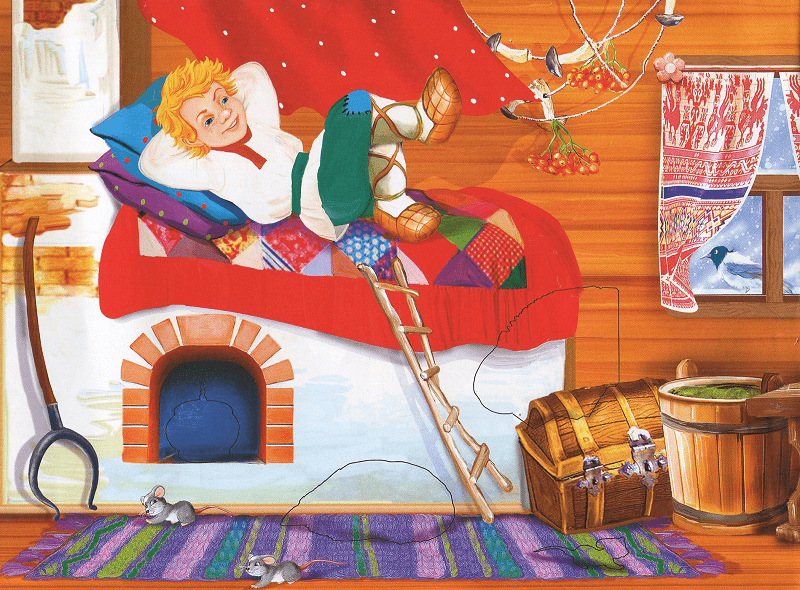 А тут Емеля – простой русский парень – со своей печи услыхал царскую речь и думает:- Дай-ка и я в этакой интересной акции поучаствую. Захотелось Емеле на царской дочке жениться и царем стать – ну, это не удивительно, кто же править не мечтает. Собрался Емеля с мыслями, слез с печки, обул лапти, закинул мешок за плечи и пошел в путь.(Источник: Финансовая сказка: сб. авт. сказок / сост. и науч. ред. Н.Н. Куницына. ― Ставрополь, 2018. – 74 с.)ФИО*Дата рождения и возраст*Адрес место жительства, почтовый индексМесто обучения/место работы*Адрес электронной почты*Номер телефонаАдрес страницы ВКонтактеТема работы*Название работы*Подпись*Согласие родителей или законных представителей на участие в конкурсе и обработку персональных данных**ФИО, подпись, дата